May 6 - 10, 2018								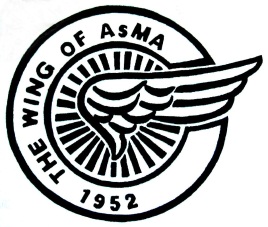 Hilton Anatole HotelDallas, Texas				The WING of AsMAAsMA 89th Annual Scientific MeetingREGISTRATION FORMPlease read the entire form (both sides) before filling out.  Fill out a separate registration form for each person.  Advance Registration closes April 21, 2018 – No refunds after April 21, 2018.Enter the TOTAL NUMBER of tickets and TOTAL DOLLAR AMOUNT on the line after each activity.Send your advance registration directly to THE WING or register online.  DO NOT include with your spouse’s/sponsor’s registration.  *PLEASE NOTE:  All prices are in U.S. dollars.  Only U.S. funds will be accepted for Registration.  Wing Dues (for calendar year 2018 billed November 2017)		 $35.00 /$40.00        	$__________           ______New Member 2018    _____Renewal        _____2018 Dues Previously PaidCompulsory Registration Fee					$35.00/$40.00   	No.____	$__________         Monday, May 7, 2:30 - 4:30 PMThe WING Welcome Reception for Registrants only	               		FREE		No.____	$ ___0.00___Tuesday, May 8, 9:00 AM – 3:00 PMTour # 1- Fort Worth Stockyards National Historic District Tour	$40.00  		No.____	$__________                                                Wednesday, May 9, 9:30 AM – 11:00 AMANNUAL WING BRUNCHEON and BUSINESS MEETING		$35.00  		No.____	$__________Thursday, May 10, 9:30 AM – 2:30 PMTour #2- Dallas Arboretum & Botanical Gardens			$60.00  		No.____	$__________                                           (SEE BACK FOR DETAILS ON ALL WING EVENTS)             	TOTAL     	$__________ Name  ______________________________________________________________________                 Last Name                                      First Name                            Spouse’s/Sponsor’s NameAddress  ____________________________________________________________________City  ________________ State  ___________ ZIP  __________ Country  _________________Phone ________________________ E-Mail________________________________________Affiliation (please circle one):  Army    Navy    Air Force    Corporate    Civilian    International    ExhibitorMake check payable to the Wing of AsMA or register ONLINE at www.thewingofasma.com.Mail this form and your check to:  Fran Laue, Treasurer		3263 Palomino Springs		Bandera, TX  78003 OR         Register online at:  www.thewingofasma.comThe Wing of AsMA – Annual Meeting InformationWELCOME RECEPTION Monday, May 7, 2:30-4:30 PM 				Connect with old friends and make some new ones in a relaxed environment at our Annual Welcome Reception. Remember to bring a small gift reminiscent of your home city, state or country for the gift exchange and please include a short note letting the recipient know who/where the gift is from. This year’s reception will be held at Hilton Anatole Hotel.  Exact room location will be on your ticket.TOUR #1 – Fort Worth Stockyards National Historic DistrictTuesday, May 8, 9:00 AM – 3:00 PM								$40.00We are heading to Fort Worth Stockyards National Historic District, where the Old West comes to life. Our tour will include a quick stop at AT&T Stadium for a photo and short commentary, guided bus tour of downtown Fort Worth, Fort Worth Water Gardens, and the Fort Worth Stockyards, where we will observe the infamous longhorn cattle drive. We will have some free time at the Stockyards for lunch, shopping and exploring.  Meet in the Atrium lobby of Hilton Anatole Hotel at 8:45 AM.  Tickets will be collected on the bus. Lunch is on your own and not included in the ticket price.ANNUAL WING BRUNCHEON AND BUSINESS MEETING					$35.00Wednesday, May 9, 9:30 AM - 11:00 AMThis year we are trying something different for our annual Wing Business Meeting.  We will be having a Bruncheon and Business Meeting.  This will free up the rest of the day for you to explore Dallas on your own. You will need a ticket for the bruncheon.  The bruncheon will be held in the Hilton Anatole Hotel. Exact room location will be on your ticket.TOUR #2 – Dallas Arboretum and Botanical Gardens					$60.00Thursday, May 10, 9:30 AM – 2:30 PMWe will be exploring the beautiful Dallas Arboretum and Botanical Gardens.  Nestled on 66 acres overlooking White Rock Lake, it is one of the top attractions in Dallas.  We will enjoy a guided tour of these magnificent gardens featuring stunning displays of seasonal color.  Lunch is included in the ticket price. Meet in the Atrium lobby at the Hilton Anatole Hotel at 9:15 AM. Tickets will be collected on the bus.WING HOSPITALITY ROOM AND REGISTRATION:Manchester RoomRegistration Hours:Sunday, May 6: 1-5 PMMonday, May 7:  10 AM-1:30 PMHospitality Room Hours:Sunday: 1-5 PM           	Monday: 10 AM-1:30 PMTuesday: 8-9:00 AM            Wednesday: 8-9:00 AM   	 Send your completed form and check to:Fran Laue, Treasurer3263 Palomino SpringsBandera, TX  78003 orRegister Online at:  www.thewingofasma.com